REGULAR 6. BLOQUE I. PASADOS, GERUNDIO Y PARTICIPIOINSTRUCCIONES:Tira una vez el dado para moverte en las casillas.Tira por segunda vez el dado para realizar una de las siguientes acciones.MORIRCONDUCIRESTARCONSEGUIRTRAERQUERERIRSEGUIRHACERQUERERDARPODERCONDUCIRVERJUEGO DE REVISIÓNJUEGO DE REVISIÓNDECIRLEERRESCATARDEDUCIRROMPERABRIRARRESTARSUFRIRROBARASALTARESCONDERSEDETENERPERSEGUIRPONER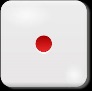 Conjuga el verbo en pretérito indefinido.Ejemplo: Morí, moriste, murió, morimos, moristeis, murieron.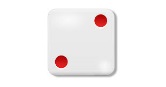 Conjuga el verbo en pretérito imperfecto.Ejemplo: Moría, morías, moría, moríamos, moríais, morían.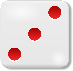 Di la forma del gerundio.Ejemplo: Muriendo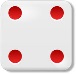 Di la forma del participio.Ejemplo: Muerto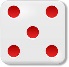 Pon un ejemplo de cómo combinar el verbo con otras palabras.Ejemplo: Morir(se) de miedo.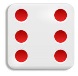 Busca el sustantivo cuando sea posible.Ejemplo: La muerte